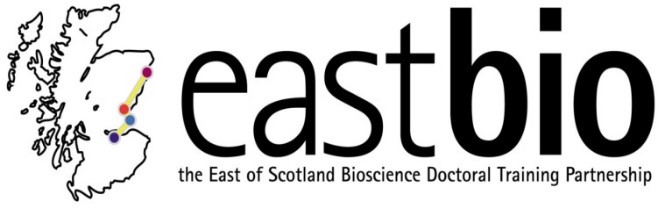 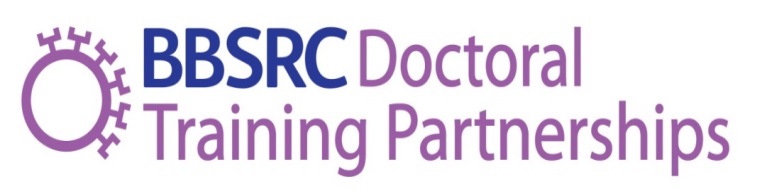 EASTBIO Induction DayThursday 5 October 2017, 10:00-17:00West Park Conference Centre, Dundee10:00-10:30Registration and coffeeRegistration and coffeeBalbeggie Suite10:30-10:40Welcome and introductionIrina Stancheva (EASTBIO Academic Management Group Representative, University of Edinburgh)Welcome and introductionIrina Stancheva (EASTBIO Academic Management Group Representative, University of Edinburgh)Balbeggie Suite10:40-11:10EASTBIO Training ProgrammeProfessor Bernadette Connolly (EASTBIO Academic Management Group Representative, University of Aberdeen)EASTBIO Training ProgrammeProfessor Bernadette Connolly (EASTBIO Academic Management Group Representative, University of Aberdeen)Balbeggie Suite11:10-11:40Professional Internships for PhD Students (PIPS)Dr Caroline Pope (Postgraduate Placement Coordinator, University of Edinburgh)Professional Internships for PhD Students (PIPS)Dr Caroline Pope (Postgraduate Placement Coordinator, University of Edinburgh)Balbeggie Suite11:40-12:00SysMICDr Gerold Baier (SysMIC & Department of Cell and Developmental Biology, University College London)SysMICDr Gerold Baier (SysMIC & Department of Cell and Developmental Biology, University College London)Balbeggie Suite12:00-13:00Group photo followed by LunchGroup photo followed by Lunch13:00-13:30Interdisciplinary skills in biosciences and an Introduction to the break out and Q&A sessionsDr Judith Sleeman (EASTBIO Academic Management Group Representative, University of St Andrews)Interdisciplinary skills in biosciences and an Introduction to the break out and Q&A sessionsDr Judith Sleeman (EASTBIO Academic Management Group Representative, University of St Andrews)Balbeggie Suite13:30-15:00Theme groups break-out sessionsChairs:FS: Bernadette ConnollyIBB: Judith SleemanBH: Carol MacKintosh (University of Dundee)WCUB: Vicky MacRaeCoffee will be served to each room at 14.30Theme groups break-out sessionsChairs:FS: Bernadette ConnollyIBB: Judith SleemanBH: Carol MacKintosh (University of Dundee)WCUB: Vicky MacRaeCoffee will be served to each room at 14.30Agriculture and Food Security (FS)– Balbeggie SuiteIndustrial Biotechnology & Bioenergy  (IBB) - Glen ClovaBioscience for Health (BH) - Glen DollWorld Class Bioscience (WCUB) - Glen Esk15:00-16:00Q&A session for EASTBIO studentsChaired by Maria Filippakopoulou & current student repsBalbeggie SuiteQ&A session for EASTBIO supervisorsChaired by EMGGlen EskQ&A session for EASTBIO supervisorsChaired by EMGGlen Esk16:00-17:00Drinks ReceptionDrinks ReceptionLongforgan Room17:00Transport home for Edinburgh-based supervisorsStudents go on to accommodation, dinner and Masterclass on Friday 6th OctoberTransport home for Edinburgh-based supervisorsStudents go on to accommodation, dinner and Masterclass on Friday 6th October